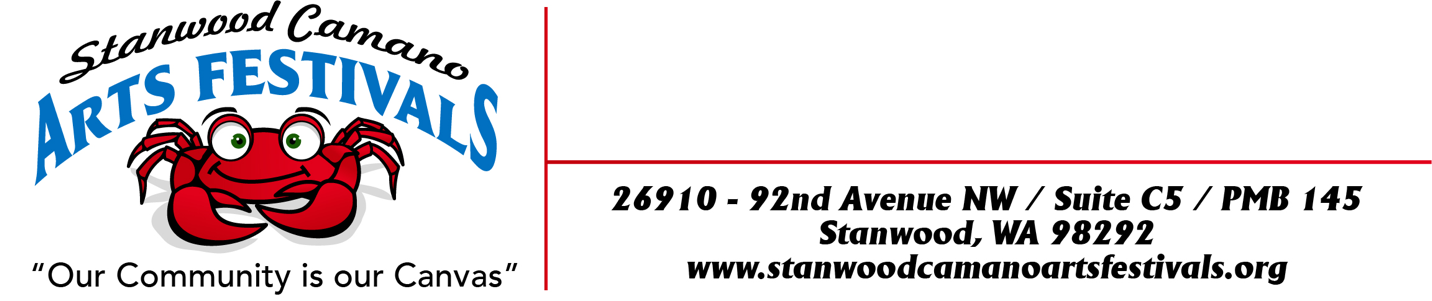 CELEBRATING OUR SECOND #2 “CAMANO ISLAND SUMMER SOLSTICE ART and WINE FESTIVAL”JUNE 24th , 25th & 26th   2022Rules and ApplicationLOCATION:Camano Commons, grassy courtyard behind Camano Island Coffee Roasters and Camano Island Marketplace, 848 N. Sunrise Blvd, Camano Island, WA 98282FESTIVAL DATES & TIMES:Friday JUNE 24th, Saturday 25th &  Sunday 26th 10:00am to 5:00pm SET UP TIMES:Thursday JUNE 23th 12:00pm to 7:00pm or Friday June 24th 7:30am to 9:00am. Artist load in time and schedule with come with the acceptance email..BOOTH FEES: due by May 23rd  2022Application Fee: $10.00Single 	10 x 10 $100.00 Double 10 x 20 $200.00Booth locations will be assigned when you check in.
There will be no refunds after May 30th, and we apologize in advance that there can be no exceptions to this policy.Double Booths: We have a very limited number of double booth spaces available. If you would like to request one, please send an email to sallyprayscaf@yahoo.com We will do our best to accommodate your request during our mapping process.
BOOTH GUIDELINES:This is an outdoor event and your booth must be designed to withstand wind and inclement weather.  Bring weights and sides. Due to COVID restrictions all tents must leave all 3 sides on their tents at all times. We can also get some big winds, at night especially!  No stakes or anything can be inserted into the grass for weights.  All Weights must be above ground due to sprinkler system or blacktop.  All booths must be kept open till closing times. Event will be held, regardless of weather.REQUIREMENT AND RESTRICTIONS ON NEXT PAGE:REQUIREMENT AND RESTRICTIONS:*Vendors will be staffing their own booth, collecting their own money and paying their own taxes.*Vendors must obtain all state and local tax permits necessary for operation.  Sales tax is 8.7%.*No onsite food preparation is allowed.  Only packaged food to be sold on site such as jams, jellies, sauces, salsa, breads, seasonings and etc.  No coffee other than Camano Island Roasters is to be sold.  In selling such products will agree to package, sell and sample in according to Washington State, County, City and Federal Regulations and have necessary permits.*Vendors must provide their own booth pieces complimentary to your craft.  Responsible for cleaning up of your own litter from your space.*No smoking or “hawking” will be allowed in the vicinity of your booth.*Vendors agree that the management and Stanwood Camano Arts Festivals shall be held blameless and not financially liable for any personal injury to the exhibitor or his/her helper.  Management is not liable for any merchandise or property stolen or damaged in any way.  The vendor assumes all responsibility.*All pertinent fire codes, laws, ordinances and regulations pertaining to health, fire prevention and public safety shall be strictly obeyed.*Vendors shall park at the “Park and Ride” area.  No firearms allowed.DEADLINE TO APPLY: Tuesday May 17th, 2022… Please send check with application fee, booth fee and pictures when applying. If you are not juried in your check will be returned.Selected Artist Notified May 20th, Booth purchase deadline May 23rd,  No booth fee refunds after May  30th, 2022.  If you miss the deadline, booth assignments will be “Space Available”. There is a limited amount of booth spaces where we set up for the “Camano Commons Festivals” so get your Application in ASAP.No stakes or anything can be inserted into the grass for weights. All Weights must be above ground due to sprinkler system or blacktop.  PLEASE NOTE: During the COVID pandemic, all events are faced with the possibility of having to cancel up to any time before the show date. If this event is canceled due to COVID, an email notification will be sent out to let you know. Booth fees will be refunded in full, or a credit in-full will be provided for our future Festivals.  Stanwood Camano Arts Festivals outdoor events will follow 2022 COVID restrictions .Masks will be required for the duration of the event. No exceptions. We ask vendors to have hand sanitizer in your booth for public useARTIST APPLICATION ON THE NEXT PAGEARTIST APPLICATION FORMCELEBRATING OUR SECOND #2 “CAMANO ISLAND SUMMER SOLSTICE ART and WINE FESTIVAL”JUNE 24th, 25th & 26TH  2022Rules and ApplicationBUSINESS NAME:___________________ARTIST NAME: ________________________________ADDRESS: ______________________________ CITY: ____________ STATE: ____ ZIP: _______EMAIL: _________________________________ WEBSITE: ______________________________PHONE: HOME/BUSINESS _________________ CELL: __________________________________UBI #: (MANDATORY FOR ALL ACCEPTED ENTRANTS) _________________________________DESCRIPTION OF ART/MEDIUM: ___________________________________________________PLEASE INCLUDE:   3 PICTURES OF YOUR ART WORK AND 1 PICTURE OF YOUR BOOTH ALONG 		         WITH A DESCRIPTION OF YOUR WORK THAT YOU ARE PLANNING TO SELL.BOOTH FEES:Application Fee: $10.00							$  10.00  ______Single   10 x 10 $ 100.00 							$ 100.00 ______Single   10 x 20 $200.00							$ 200.00 ______							TOTAL $ ENCLOSED: ___________________DATE: __________________ SIGNATURE: ___________________________________________Make checks out to:  	Stanwood Camano Arts Festivals And mail to 		26910 – 92nd Ave. NW Suite C5 - PMB 145			Stanwood, WA 	98292Sally Pray Phone: 360-387-8101 home    425-773-0313 cell  EMAIL: sallyprayscaf@yahoo.com